Minoufiya University,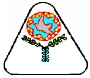 Faculty of Engineering,Electrical Eng. Dept.,Post Graduate Studies and Research.Minoufiya UniversityFaculty of EngineeringCourse Specification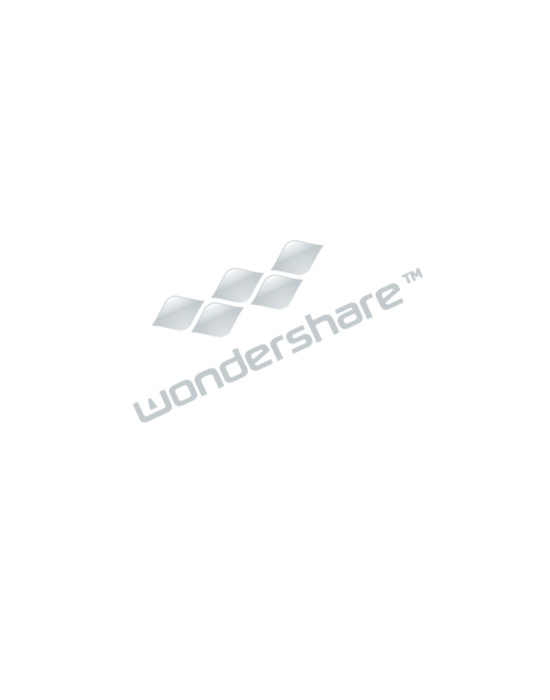 Title: Overvoltage and Insulation Co-ordinationCode Symbol: ELE 619Department offering the course: Electrical Eng. DeptDate of specification approval: / / 2012A- COURSE IDENTIFICATION AND INFORMATION:B - Professional InformationB.1 Course Aims:The aims of this course are to provide the Student, with the skills of how to control theovervoltages in power system. This course will also provide students with the ability to apply theappropriate insulation coordination on real network. The skill of selecting the location of surgearresters is also provided.B.2 Course Objectives1. Realizing of overvoltages causes and their controlling methods.2. Analyzing the performance of the network under overvoltage conditions.3. Demonstration of the insulation co-ordination methods.1/ELE 619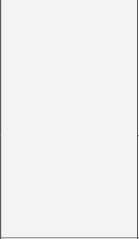 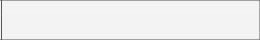 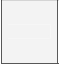 3/ELE 619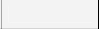 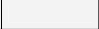 B. 8 Assessments: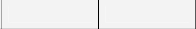 4/ELE 619B.9 Facilities required for teaching and learning:1. Library Usage: Students should be encouraged to use library technical resources in thepreparation of reports. So, the computers with sufficient electronic resources should beavailable.2. Class room facilitated by computer, white board and datashow.3. ATP/EMTP and MATLAB packages.B.10 List of references:1. H. M. Ryan “High Voltage Engineering and Testing”, Institution of Electrical Engineers, 2001.2. A. Haddad, D. F. Warne, “Advances in high voltage engineering”, the institution of electricalengineer, London, United Kingdom 2004.3. J. R. Lucas, High Voltage Engineering, 2001, Sri Lanka4. E. Kuffel, W.S. Zaengl and J. Kuffel, “High Voltage Engineering Fundamentals”, Butterworth-Heinemann , 2000.5. IEEE Std., IEEE Standard for Insulation Co-ordination Definitions, Principles and Rules, 2010.6. K. H. Weck, “Principles and procedures of insulation co-ordination”, IEE Proceedings, Vol.134, Pt. C, No. 2, MARCH 1987.7. S. Mitra, D. Durga Praveen Kumar, Archana Sharma, K. V. Nagesh and D.P. Chakravarty,“Study of Insulation Coordination in the Presence of Multiple Dielectric Materials” APAC2007, Raja Ramanna Centre for Advanced Technology(RRCAT), Indore, India.8. A. Sekso-Telento, S. bojic, j. Trbus, “Some Questions of Insulation Coordination in DistributiveNetworks in Regions with Hills and Mountaines in Croatia”, 18th International Conference onElectricity Distribution, Turin, 6-9 June 2005.9. Recent published journal and international conference papers.********************************************************************Course Coordinators:	Head of DepartmentProf. Dr. Mohamed Izzularab	Prof. Dr. Gamal MorsiDr. Nehmdoh A. SabihaDate:Programme AcademicStandards that the coursecontribute in achievingA1, A2 & A3B1 & B7C1 & C4D4, D6 & D8FieldProgramme ILOs that thecourse contribute in achievingCourse ILOsKnowledge &UnderstandingA1.      Theory,      basics      andpractices       of       mathematics,sciences and various    electricalpower           and           machinesengineering technologies.a1.1) Identify the causes of overvoltages.a1.2) Recognize the factors affectingswitching and lightning overvoltages.a1.3)    Define    the    terms:    insulationcoordination, back flashover, direct andindirect strikes, risk of failure.Knowledge &UnderstandingA2. The exchange effect amongthe engineering practices andreflection on the environment.a2.1) Explain the controlling methods ofswitching and lightning surges.a2.2) Describe the methods to attenuatethe lightning overvoltage.Knowledge &UnderstandingA3.             The             scientificdevelopments      in      electricalpower           and           machinesengineering.a3.1) Recognize the principles and rulesof insulation coordination.a3.2) Compare between conventional andstatistical      approach      methods      forinsulation coordination.a3.3) Compare between compact andconventional network.Intellectual skillsB1. Analyze and evaluate thedata    and    use    it    to    solveelectrical power and machinesproblems.b1.1) Compute switching and lightningovervoltages.b1.2)    Carry out    the    insulation    co-ordination procedure.Intellectual skillsB7. Take the suitable decisionfor       different       professionalsituations.b7.1) Determine the location of surgearresters.Professional andPractical SkillsC1. Use efficiently the availabletools as computer programs andmeasuring instruments as wellas     building     ideas     in     thelaboratory          or          throughsimulation          and           applyengineering techniques.c1.1) Perform insulation co-ordination ona network.c1.2) Apply the overvoltage controllingmethods on a network.Professional andPractical SkillsC4. Define, plan, analyze, andsolve the power and machinesproblems to reach conclusionsand compare the results withothers.c4.1) Analyz the performance of thenetwork subjected to overvoltages usingATP/EMTP.General andTransferable SkillsD4. Use different resources toobtain         knowledge          andinformation.d4.1) Use specialized books and relatedinternet websites to prepare reports andpresentations.WeekNo.Sub. TopicsTotalHoursContact hrsContact hrsContact hrsCourse ILOsCovered (By No.)WeekNo.Sub. TopicsTotalHoursLec.Tut.Lab.Course ILOsCovered (By No.)Week-1Introduction33--a1.1 & a1.3Week-2System overvoltages: Externalovervoltages, Internal overvoltages33--a1.1Week-3Switching overvoltages: Factors affectingswitching overvoltage (Sourceconfiguration, Remnant charge,Transmission line length)33--a1.2Week-4Switching overvoltages cont.: Factorsaffecting switching overvoltage(Compensation, Circuit-breaker polescatter, Point-on-wave of circuit-breakerclosure).33--a1.2Week-5Switching overvoltages cont.: computedswitching overvoltages, Methods ofcontrolling switching surges (Circuit-breaker pre-insertion resistors).33--b1.1, d4.1, d6.1 &d8.1Week-6Switching overvoltages cont.: Methods ofcontrolling switching surges (Circuit-breaker point-on-wave control).33--a2.1, c1.2, d4.1,d6.1 & d8.1Week-7Switching overvoltages cont.: Methods ofcontrolling switching surges (Comparisonof switching over-voltage control methods)33--a2.1, c1.2, d4.1,d6.1 & d8.1Week-8lightning overvoltages: Factors affectinglightning overvoltage entering substations(Back flash-over, Direct strike)33--a1.2 & a1.3Week-9Lightning overvoltages cont.: Attenuationof lightning overvoltage. computedlightning overvoltages.33--a2.2, b1.1 & d6.1Week-10Lightning overvoltages cont.: Methods ofcontrolling lightning over-voltage (Locationof surge arresters)33--a2.1, b7.1, c1.2,d4.1, d6.1 & d8.1Week-11Insulation coordination: conventionalmethod of insulation co-ordination33--a1.3, a3.1, a3.2,b1.2, c1.1& d6.1TopicNo.General TopicsWeeks1stSystem Switching and lightning overvoltages2-102rdInsulation coordination11-123thCompact transmission lines134thNetwork simulation and analysis14-15D6. Work with a group andmanage the team.d6.1) Cooperate with the colleagues topresent collaborative work.D8.     Self     and     continuouslearning.d8.1)      Provide      the      student      withresearching attitude.Course Intendedlearning outcomes(ILOs)Course Intendedlearning outcomes(ILOs)Knowledge &understandinga1.1xxKnowledge &understandinga1.2xxKnowledge &understandinga1.3xxKnowledge &understandinga2.1xxxxKnowledge &understandinga2.2xxxxKnowledge &understandinga3.1xxxxKnowledge &understandinga3.2xxxxKnowledge &understandinga3.3xxxxIntellectualSkillsb1.1xxxxIntellectualSkillsb1.2xxxIntellectualSkillsb7.1xxxxxProfessionaland practicalSkillsc1.1xxxxxxProfessionaland practicalSkillsc1.2xxxxxxProfessionaland practicalSkillsc4.1xxxxxxGeneral andtransferableSkillsd4.1xxxxxGeneral andtransferableSkillsd6.1xxxGeneral andtransferableSkillsd8.1xxxxxWeek-12Insulation coordination cont.: StatisticalApproach to insulation co-ordination, Riskof failure33--a1.3, a3.1, a3.2,b1.2, c1.1, d4.1 &d8.1Week-13Compact transmission lines: insulation,surge arresters, comparison betweencompact and conventional network.33--a3.3, d4.1, d6.1 &d8.1Week-14Network simulation and analysis:transmission lines, cables, circuit breakers,transformers, network reduction.33--c1.2, c4.1, d4.1,d6.1 & d8.1Week-15Network simulation and analysis cont.:transmission lines, cables, circuit breakers,transformers, network reduction.33--c1.2, c4.1, d4.1,d6.1 & d8.1Assessment MethodMarkPercentageFinal Examination (written)100100%Total100100%